§3502.  The Department of Corrections and the Department of Health and Human Services 24-hour referral services1.  Emergency placement decisions.  Placement referral services shall be provided by the Department of Corrections and Department of Health and Human Services as follows.A.  The Department of Corrections shall provide for a placement referral service, staffed by juvenile community corrections officers for 24 hours a day.  This referral service shall make emergency detention or conditional release decisions pursuant to chapter 505 for all juveniles referred to the department by law enforcement officers.  [PL 2001, c. 667, Pt. A, §32 (AMD).]B.  The Department of Health and Human Services shall provide for a placement referral service, staffed by personnel 24 hours a day.  This referral service shall make emergency placement decisions pursuant to this chapter for all juveniles referred to the department by law enforcement officers.  [PL 1981, c. 619, §10 (NEW); PL 2003, c. 689, Pt. B, §6 (REV).][PL 2001, c. 667, Pt. A, §32 (AMD); PL 2003, c. 689, Pt. B, §6 (REV).]2.  Placement procedures.  Emergency placements shall be arranged by juvenile caseworkers or the Department of Health and Human Services' personnel according to procedures and standards jointly adopted by the Department of Corrections and the Department of Health and Human Services.  Placement may include voluntary care or short-term emergency services under Title 22, sections 4021 to 4023.[PL 1985, c. 439, §20 (AMD).]SECTION HISTORYPL 1977, c. 520, §1 (NEW). PL 1979, c. 733, §1 (AMD). PL 1981, c. 493, §3 (AMD). PL 1981, c. 619, §10 (RPR). PL 1985, c. 439, §§19,20 (AMD). PL 2001, c. 667, §A32 (AMD). PL 2003, c. 689, §B6 (REV). The State of Maine claims a copyright in its codified statutes. If you intend to republish this material, we require that you include the following disclaimer in your publication:All copyrights and other rights to statutory text are reserved by the State of Maine. The text included in this publication reflects changes made through the First Regular and First Special Session of the 131st Maine Legislature and is current through November 1. 2023
                    . The text is subject to change without notice. It is a version that has not been officially certified by the Secretary of State. Refer to the Maine Revised Statutes Annotated and supplements for certified text.
                The Office of the Revisor of Statutes also requests that you send us one copy of any statutory publication you may produce. Our goal is not to restrict publishing activity, but to keep track of who is publishing what, to identify any needless duplication and to preserve the State's copyright rights.PLEASE NOTE: The Revisor's Office cannot perform research for or provide legal advice or interpretation of Maine law to the public. If you need legal assistance, please contact a qualified attorney.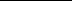 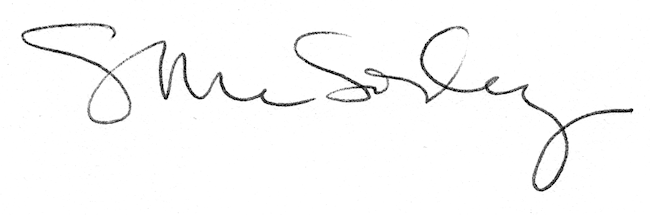 